ALLEGATO 2A_INNOVA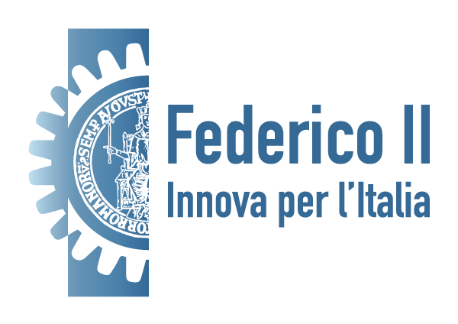 Al Personale di seguito elencatoe p.c. AL CESMAinfo.innovaitalia@unina.itINVIATA A MEZZO MAILOggetto: richiesta di servizio in presenza per lo svolgimento di attività improcrastinabili connesse con il progetto INNOVA PER L’ITALIA – CODICE XXXXX.YYYYYVisto il DL 23/02/2020, n° 6, recante misure urgenti in materia di contenimento e gestione dell’emergenza epidemiologica da COVID-19 e sue disposizioni attuative;Visto il DPCM del 26.04.2020 contenente “Ulteriori disposizioni attuative del decreto-legge 23 febbraio 2020, n°6, recante misure urgenti in materia di contenimento e gestione dell’emergenza epidemiologica da COVID-19, applicabili sull’intero territorio nazionale”;Visto il “Protocollo condiviso di regolazione delle misure per il contrasto e il contenimento della diffusione del virus Covid-19 negli ambienti di lavoro” sottoscritto il 14 marzo 2020 ed integrato il 24 aprile 2020;Visto il DG/2020/294 del 29/04/2020 ed il PG/2020/36487 del 2 maggio 2020;SI RICHIEDEalla/e S.V./SS.LL. _______________________________________________ matr. _____________________  _______________________________________________ matr. _____________________  _______________________________________________ matr. _____________________per il/i giorno/i___________________________________________ dalle ore ________ alle ore _________la presenza presso la sede di ________________________________________________________________ai fini dello svolgimento dell’attività in oggetto e per il tempo strettamente necessario allo svolgimento della stessa. Il lavoratore deve rispettare le disposizioni contenute nell’INFORMATIVA PER IL CONTRASTO ALLA DIFFUSIONE DEL VIRUS COVID-19 MISURE ADOTTATE ED OBBLIGHI DI COMPORTAMENTO inoltrate a mezzo e-mail, nonché attenersi, alle norme riportate in allegato, ove applicabili.Nel caso dovesse essere necessario modificare gli orari e le date di accesso suindicati è obbligo del lavoratore di comunicare preventivamente tali variazioni a mezzo posta elettronica all’indirizzo di posta suindicati.Durante la presenza in servizio il personale dovrà contattare per emergenze il numero _______________(a cura del Datore di Lavoro)Napoli, ___________ 					                 F.to digitalmente(Il responsabile della struttura o superiore gerarchico) __________________________________________NORME COMPORTAMENTALI PER IL PERSONALE OPERANTE NELLE SEDI UNIVERSITARIE IN REGIME DI EMERGENZA COVID-19Il presente ODS deve essere riscontrato per accettazione attraverso un messaggio di posta elettronica inviato all’indirizzo istituzionale della struttura.Con il riscontro al presente ODS il lavoratore dichiara di trovarsi nelle condizioni prescritte dal vigente modulo di autocertificazione del Ministero dell’Interno per gli spostamenti sul territorio.Napoli, ___________                    PER RICEVUTA    (Il lavoratore) __________________________________________Ambienti di lavoroArieggiare il locale per il tempo necessario per un ricambio completo dell’ariaSegnalare evidenti problematiche strutturali (es. infiltrazioni)Attrezzature e impianti non in usoControllare che le apparecchiature e gli impianti non presentino anomalie (perdite, blocco valvole, ecc.). Fare riferimento al manuale d’uso e manutenzione e al libretto di impiantoVerificare eventuale necessità di manutenzione straordinaria e procedere a segnalazioneAttrezzature e impianti in usoVerificare che siano messe in atto tutte le procedure di sicurezza previste anche dal manuale d’uso e manutenzione/libretto di impiantoPer quelle apparecchiature che necessitano di essere alimentate anche in caso di assenza della rete elettrica principale, accertarsi dell’efficacia dei sistemi sussidiari (gruppo elettrogeno e/o di continuità)Sostanze e miscele chimicheAgenti biologiciAl rientro in servizio, segnalare la presenza di eventuale materiale rimasto in laboratorio da destinare a rifiuto, in quanto scaduto, compromesso nella sua integrità o comunque potenzialmente pericoloso Verificare che tutti gli agenti siano stoccati correttamenteControllare le condizioni di sicurezza di abbattitori, frigoriferi, cappe e armadi safetyAll’accesso in laboratorio, in caso di odori forti, provvedere ad areare il locale per assicurare il ricambio di aria e non accendere le luciGestione delle emergenzeI responsabili di struttura ed i lavoratori impegnati nelle attività in corso, devono garantire, nell’ambito della rotazione del personale, la presenza delle figure previste dal piano di gestione delle emergenze in misura proporzionale all’effettivo affollamento pianificato per l’edificioMantenere le vie di esodo e le uscite di emergenza sgombreVerificare, all’atto dell’accesso, l’ubicazione delle uscite di emergenza fruibili a valle della possibile riduzione delle stesse in relazione al ridotto numero di occupantiAcquisire il numero telefonico da utilizzare per comunicare una situazione di emergenzaDotazioni di sicurezzaUtilizzare le dotazioni di sicurezza messe a disposizione secondo le istruzioni impartiteComportamentidurante l’ingresso l’uscita dalla sede e negli spazicomuniall’arrivo e all’uscita dal luogo di lavoro e durante lo svolgimento di tutte le proprie mansioni, dovranno essere adottate tutte le cautele per evitare assembramenti;in caso di permanenza in locali comuni, l’accesso avverrà tramite turnazione con l’eventuale ulteriore personale presente, in modo tale da mantenere la presenza di una singola persona all’interno del locale medesimo e, ove ciò non sia possibile, sia comunque garantita la distanza interpersonale di almeno un metro;	Gestione delle attività lavorative essenzialiIn caso di lavoro isolato concordare con i soggetti preposti alla gestione delle emergenze una modalità per accertare periodicamente lo stato di salute (operatore cosciente).In caso di lavorazioni ritenute essenziali che siano valutate particolarmente rischiose deve essere garantita la presenza di almeno due unità di personale, sempre nel rispetto delle disposizioni normative relative al COVID-19